Karta pracy 23.041S Wypełnij test na podstawie  lektury„Makbeta” Szekspirahttps://wolnelektury.pl/katalog/lektura/makbet.html Odeślij zadanie do końca kwietnia na adres bednarekkwarantanna@onet.pl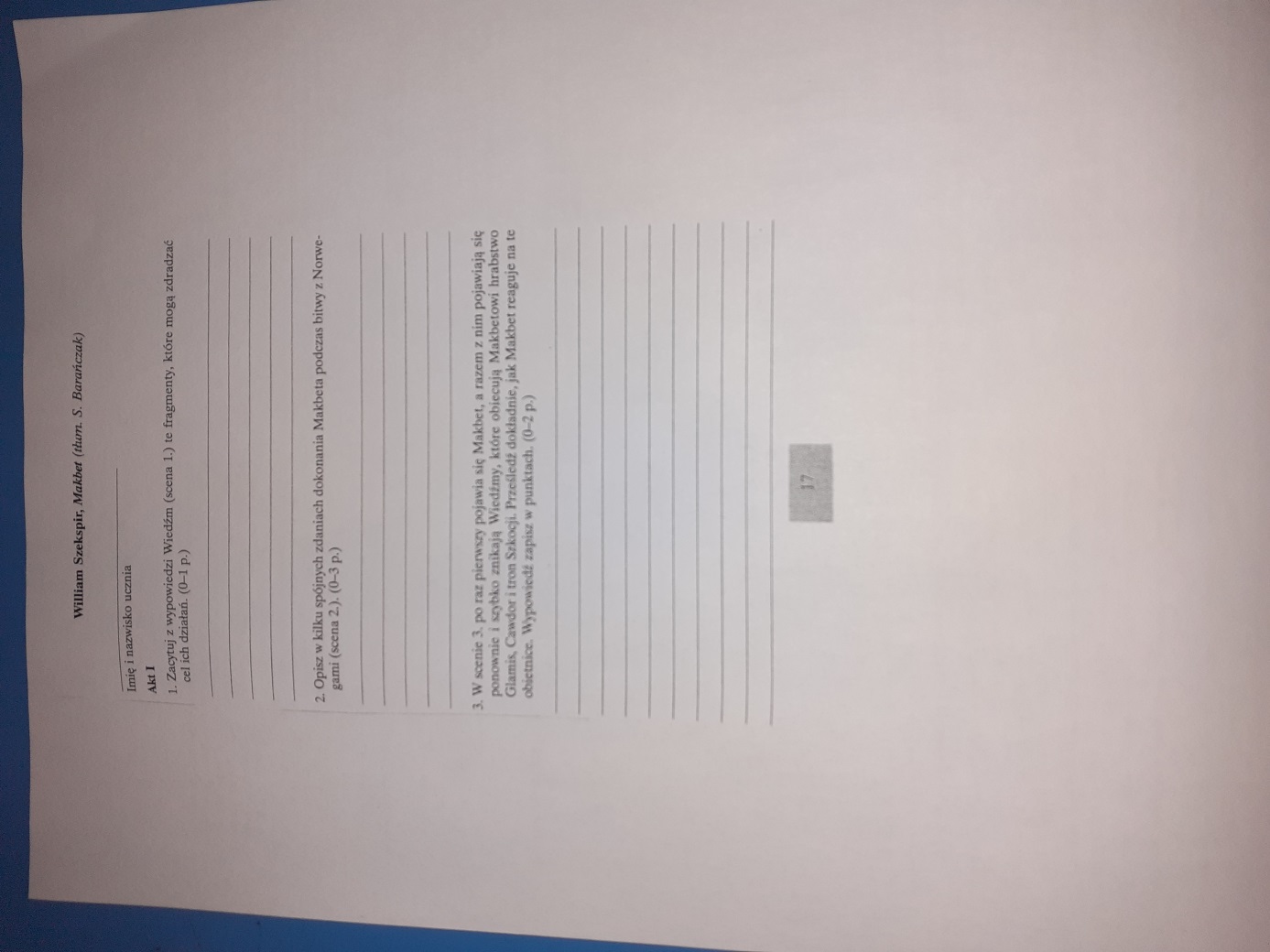 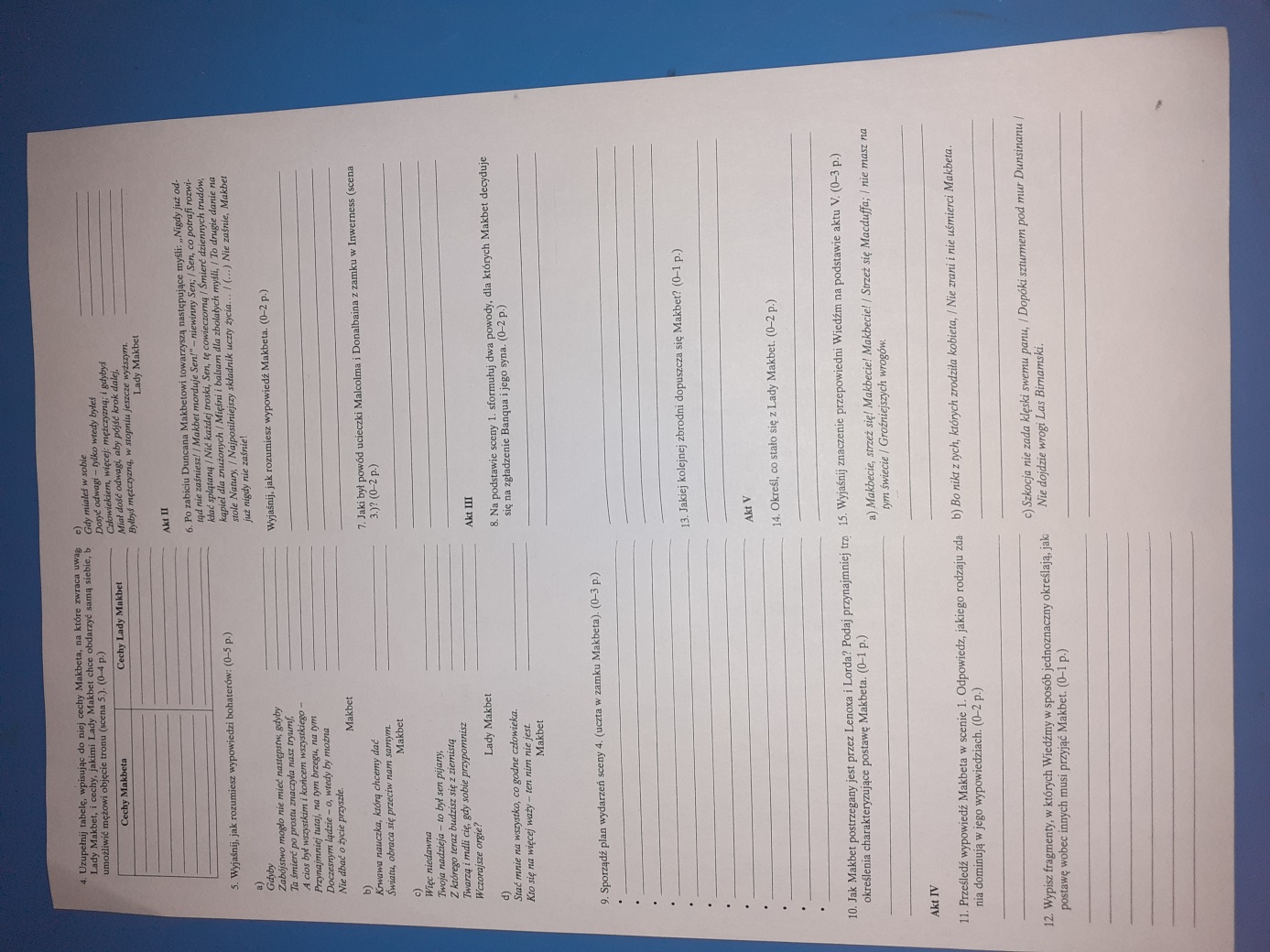 